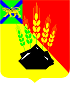 АДМИНИСТРАЦИЯ МИХАЙЛОВСКОГО МУНИЦИПАЛЬНОГО РАЙОНА ПОСТАНОВЛЕНИЕ 
_______________                                  с. Михайловка                                № _______________Об установлении размера платы за содержание и текущий ремонт общего имущества в многоквартирных домах, расположенных на территории Михайловского муниципального района, собственники которых не приняли решение о выборе способа управления многоквартирным домом, для проведения открытого конкурса по отбору управляющей компанииВ соответствии с Федеральным законом от 06.10.2003 № 131-ФЗ «Об общих принципах организации местного самоуправления в Российской Федерации», положениями Жилищного кодекса Российской Федерации, постановлением Правительства РФ от 06.02.2006 № 75 «О порядке проведения органом местного самоуправления открытого конкурса по отбору управляющей организации для управления многоквартирным домом», Приказом Минстроя России от 06.04.2018 № 213/пр «Об утверждении Методических рекомендаций по установлению размера платы за содержание жилого помещения для собственников жилых помещений, которые не приняли решение о выборе способа управления многоквартирным домом, решение об установлении размера платы за содержание жилого помещения, а также по установлению порядка определения предельных индексов изменения размера такой платы», в целях обеспечения благоприятных и безопасных условий проживания граждан и надлежащего содержания общего имущества в многоквартирных домах, руководствуясь Уставом Михайловского муниципального района, администрация Михайловского муниципального районаПОСТАНОВЛЯЕТ:1. Установить размер платы за содержание и текущий ремонт общего имущества в многоквартирных домах, расположенных на территории Михайловского муниципального района, собственники которых не приняли решение о выборе способа управления многоквартирным домом, для проведения открытого конкурса по отбору управляющей компании (Приложение № 1).2. Установить расчет определения средних значений размеров платы за содержание и текущий ремонт общего имущества собственников жилых помещений многоквартирных домов (Приложение № 2).3. Размер платы за содержание и текущий ремонт изменяется в соответствии с ежегодной индексацией цен.4. Муниципальному казённому учреждению «Управление по организационно-техническому обеспечению деятельности администрации Михайловского муниципального района» (Корж С.Г.) разместить данное постановление на официальном сайте администрации Михайловского муниципального района.5. Настоящее постановление вступает в силу с момента официального размещения на сайте администрации Михайловского муниципального района.6. Контроль за выполнением настоящего постановления возложить на заместителя главы администрации муниципального района Миколайчук Ю.Л.Глава Михайловского муниципального района –глава администрации района                                                            В.В. АрхиповПриложение №1УТВЕРЖДЕНпостановлением администрацииМихайловского муниципального районаот _____________ № _____________Размер платы за содержание и текущий ремонт общего имущества в многоквартирных домах, расположенных на территории Михайловского муниципального района, собственники которых не приняли решение о выборе способа управления многоквартирным домом, для проведения открытого конкурса по отбору управляющей компанииПриложение № 2УТВЕРЖДЕНпостановлением администрацииМихайловского муниципального районаот _____________ № _____________НаименованиеТариф, руб./кв.м.Содержание общего имущества18,20Текущий ремонт4,77Итого22,97Услуги по управлению МКД (10%)2,29Итого с услугами управления:25,26Расчет определения средних значений размеров платы за содержание и текущий ремонт общего имущества собственников жилых помещений в многоквартирных домахРасчет определения средних значений размеров платы за содержание и текущий ремонт общего имущества собственников жилых помещений в многоквартирных домахРасчет определения средних значений размеров платы за содержание и текущий ремонт общего имущества собственников жилых помещений в многоквартирных домахРасчет определения средних значений размеров платы за содержание и текущий ремонт общего имущества собственников жилых помещений в многоквартирных домахРасчет определения средних значений размеров платы за содержание и текущий ремонт общего имущества собственников жилых помещений в многоквартирных домахРасчет определения средних значений размеров платы за содержание и текущий ремонт общего имущества собственников жилых помещений в многоквартирных домахРасчет определения средних значений размеров платы за содержание и текущий ремонт общего имущества собственников жилых помещений в многоквартирных домахРасчет определения средних значений размеров платы за содержание и текущий ремонт общего имущества собственников жилых помещений в многоквартирных домахРасчет определения средних значений размеров платы за содержание и текущий ремонт общего имущества собственников жилых помещений в многоквартирных домахРасчет определения средних значений размеров платы за содержание и текущий ремонт общего имущества собственников жилых помещений в многоквартирных домахРасчет определения средних значений размеров платы за содержание и текущий ремонт общего имущества собственников жилых помещений в многоквартирных домахРасчет определения средних значений размеров платы за содержание и текущий ремонт общего имущества собственников жилых помещений в многоквартирных домахРасчет определения средних значений размеров платы за содержание и текущий ремонт общего имущества собственников жилых помещений в многоквартирных домахРасчет определения средних значений размеров платы за содержание и текущий ремонт общего имущества собственников жилых помещений в многоквартирных домахУправляющая организация ООО «Жилсервис», адрес домаТариф, руб./м2Содержание жильяТекущий ремонтУправляющая организация ООО «Новая Надежда»,адрес домаТариф руб./м2Содержание жильяТекущий ремонтУправляющая организация ООО «Авангард», адрес домаТариф, руб./м2Содержание жильяТекущий ремонтСредний тариф по МО на содержание жильяСредний тариф по МО на текущий ремонтпгт. Новошахтинский, ул. Юбилейная, дом 525,3722,373пгт. Новошахтинский, ул. Ленинская, 321,6417,644с. Михайловка, квартал 5, дом 123,85185,85пгт. Новошахтинский, ул. Ленинская, дом 125,8722,373,5пгт. Новошахтинский, ул. Ленинская, 1017,6417,640с. Михайловка, квартал 5, дом 223,85185,85пгт. Новошахтинский, ул. Ленинская, дом 719,6815,973,71пгт. Новошахтинский, ул. Ленинская, 1721,617,644с. Ляличи, ул. Школьная, 13122,5716,476,14пгт. Новошахтинский, ул. Советская, дом 226,4522,374,08пгт. Новошахтинский, ул. Советская, 621,6417,644с. Ляличи, ул. Школьная, 13222,5716,476,14пгт. Новошахтинский, ул. Советская, дом 2226,0822,373,71пгт. Новошахтинский, ул. Советская, 821,6417,644с. Ляличи, ул. Школьная, 13322,5716,476,14с. Михайловка, квартал 1, дом 922,6618,953,71пгт. Новошахтинский, ул. Советская, 1821,6417,644с. Ляличи, ул. Школьная, 13522,5716,476,14